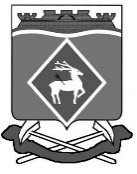 ПРЕДСЕДАТЕЛЬ СОБРАНИЯ ДЕПУТАТОВ – ГЛАВА БЕЛОКАЛИТВИНСКОГО РАЙОНАПОСТАНОВЛЕНИЕО сообщении председателем Собрания депутатов – главой Белокалитвинского района, муниципальными служащими аппарата Собрания депутатов Белокалитвинского района о получении подарка в связи с протокольными мероприятиями, служебными командировками и другими официальными мероприятиямиВ соответствии с Федеральными законами от 02.03.2007 № 25-ФЗ «О муниципальной службе в Российской Федерации», от 25.12.2008 № 273-ФЗ «О противодействии коррупции», Постановлением Правительства Российской Федерации от 09.01.2014 № 10 «О порядке сообщения отдельными категориями лиц о получении подарка в связи с их должностным положением или исполнением ими служебных (должностных) обязанностей, сдачи и оценки подарка, реализации (выкупа) и зачисления средств, вырученных от его реализации», Постановлением Правительства Ростовской области от 06.03.2014 № 151 «О сообщении отдельными категориями лиц о получении подарка в связи с протокольными мероприятиями, служебными командировками и другими официальными мероприятиями»ПОСТАНОВЛЯЮ:1. Утвердить Положение о сообщении председателем Собрания депутатов – главой Белокалитвинского района, муниципальными служащими аппарата Собрания депутатов Белокалитвинского района о получении подарка в связи с протокольными мероприятиями, служебными командировками и другими официальными мероприятиями согласно приложению.2. Настоящее постановление вступает в силу с момента подписания и подлежит опубликованию в официальном приложении Белокалитвинской общественно-политической газеты «Перекресток» - «Муниципальный вестник».3. Контроль за исполнением настоящего постановления оставляю за собой.ПредседательСобрания депутатов - глава Белокалитвинского района			                              С.В. ХарченкоПриложениек постановлению председателя Собрания депутатов - главы Белокалитвинского районаот 28 февраля 2023 года № 6«О сообщении председателем Собрания депутатов – главой Белокалитвинского района, муниципальными служащими аппарата Собрания депутатов Белокалитвинского района о получении подарка в связи с протокольными мероприятиями, служебными командировками и другими официальными мероприятиями»Положениео сообщении председателем Собрания депутатов – главой Белокалитвинского района, муниципальными служащими аппарата Собрания депутатов Белокалитвинского района о получении подарка в связи с протокольными мероприятиями, служебными командировками и другими официальными мероприятиями1. Настоящее Положение определяет порядок сообщения председателем Собрания депутатов – главой Белокалитвинского района (далее – председатель Собрания депутатов), муниципальными служащими аппарата Собрания депутатов Белокалитвинского района (далее – муниципальные служащие) о получении подарка в связи с протокольными мероприятиями, служебными командировками и другими официальными мероприятиями, участие в которых связано с их должностным положением или исполнением ими служебных (должностных) обязанностей, порядок сдачи и оценки подарка, реализации (выкупа) и зачисления средств, вырученных от его реализации.2. Для целей настоящего Положения используются следующие понятия:подарок, полученный в связи с протокольными мероприятиями, со служебными командировками и с другими официальными мероприятиями, - подарок, полученный председателем Собрания депутатов, муниципальным служащим от физических (юридических) лиц, которые осуществляют дарение исходя из должностного положения одаряемого или исполнения им служебных (должностных) обязанностей, за исключением канцелярских принадлежностей, которые в рамках протокольных мероприятий, служебных командировок и других официальных мероприятий предоставлены каждому участнику указанных мероприятий в целях исполнения им своих служебных (должностных) обязанностей, цветов и ценных подарков, которые вручены в качестве поощрения (награды);получение подарка в связи с должностным положением или исполнением служебных (должностных) обязанностей - получение председателем Собрания депутатов, муниципальным служащим лично или через посредника от физических (юридических) лиц подарка в рамках осуществления деятельности, предусмотренной должностной инструкцией, а также в связи с исполнением служебных (должностных) обязанностей в случаях, установленных федеральными законами и иными нормативными актами, определяющими особенности правового положения и специфику профессиональной служебной и трудовой деятельности указанных лиц.3. Председатель Собрания депутатов, муниципальные служащие не вправе получать в связи с их должностным положением или исполнением ими служебных (должностных) обязанностей не предусмотренные законодательством Российской Федерации подарки от физических (юридических) лиц.4. Председатель Собрания депутатов, муниципальные служащие обо всех случаях получения подарка в связи с протокольными мероприятиями, служебными командировками и другими официальными мероприятиями, участие в которых связано с исполнением ими служебных (должностных) обязанностей не позднее трех рабочих дней со дня получения такого подарка представляют в аппарат Собрания депутатов Белокалитвинского района уведомление о получении подарка (далее - уведомление), составленное по форме согласно приложению 1 к настоящему Положению.К уведомлению прилагаются документы (при их наличии), подтверждающие стоимость подарка (кассовый чек, товарный чек, иной документ об оплате (приобретении) подарка).В случае, если подарок получен во время служебной командировки, уведомление представляется не позднее трех рабочих дней со дня возвращения председателя Собрания депутатов, муниципального служащего, получивших подарок, из служебной командировки.При невозможности подачи уведомления в сроки, указанные в абзацах первом и третьем настоящего пункта, по причине, не зависящей от председателя Собрания депутатов, муниципального служащего, уведомление представляется не позднее следующего дня после ее устранения.Регистрация уведомления осуществляется в журнале регистрации уведомлений о получении подарка в день его поступления.5. Уведомление составляется в двух экземплярах, один из которых возвращается председателю Собрания депутатов, муниципальному служащему, представившему уведомление, с отметкой о регистрации, другой экземпляр направляется в комиссию по инвентаризации имущества Собрания депутатов Белокалитвинского района, образованную в соответствии с законодательством о бухгалтерском учете (далее – комиссия).6. Подарок, стоимость которого подтверждается документами и превышает три тысячи рублей либо стоимость которого получившему его председателю Собрания депутатов, муниципальному служащему неизвестна, сдается ответственному сотруднику аппарата Собрания депутатов Белокалитвинского района, который принимает его на хранение по акту приема-передачи, составленному по форме согласно приложению 2 к настоящему Положению не позднее пяти рабочих дней со дня регистрации уведомления в соответствующем журнале. Акт приема-передачи подарка составляется в трех экземплярах: один экземпляр – председателю Собрания депутатов, муниципальному служащему, сдавшему подарок на хранение, второй экземпляр - сотруднику аппарата Собрания депутатов Белокалитвинского района, принявшему подарок на хранение, третий экземпляр - комиссии.7. Подарок, полученный председателем Собрания депутатов, независимо от его стоимости подлежит передаче на хранение в порядке, предусмотренном пунктом 6 настоящего Положения.8. До передачи подарка по акту приема-передачи ответственность в соответствии с законодательством Российской Федерации за утрату или повреждение подарка несет председатель Собрания депутатов, муниципальный служащий, получивший подарок.9. В целях принятия к бухгалтерскому учету подарка в порядке, установленном законодательством Российской Федерации, определение его стоимости проводится комиссией, на основе рыночной цены, действующей на дату принятия к учету подарка, или цены на аналогичную материальную ценность в сопоставимых условиях. Сведения о рыночной цене подтверждаются документально, а при невозможности документального подтверждения – экспертным путем. Подарок возвращается сдавшему его лицу по акту приема-передачи в случае, если его стоимость не превышает 3 тыс. рублей.10. Полученный от председателя Собрания депутатов, муниципального служащего подарок, стоимость которого превышает три тысячи рублей, признается муниципальной собственностью муниципального образования «Белокалитвинский район» и подлежит учету в порядке, установленном законодательством.11. Специалист аппарат Собрания депутатов Белокалитвинского района, осуществляющий ведение бухгалтерского учета, обеспечивает в установленном порядке учет подарка, стоимость которого превышает три тысячи рублей и инициирует включение в установленном порядке принятого к бухгалтерскому учету подарка, стоимость которого превышает три тысячи рублей, в Реестр муниципального имущества муниципального образования «Белокалитвинский район».12. Председатель Собрания депутатов, муниципальный служащий, сдавшие подарок, могут его выкупить, направив заявление, составленное по форме согласно приложению 3 к настоящему Положению в Собрание депутатов Белокалитвинского района не позднее двух месяцев со дня сдачи подарка. Прием указанных заявлений осуществляет аппарат Собрания депутатов Белокалитвинского района.13. Аппарат Собрания депутатов Белокалитвинского района в течение 3 месяцев со дня поступления заявления, указанного в пункте 12 настоящего Положения, организует оценку стоимости подарка для реализации (выкупа) и уведомляет в письменной форме лицо, подавшее заявление, о результатах оценки, после чего в течение месяца заявитель выкупает подарок по установленной в результате оценки стоимости или отказывается от выкупа.14. Подарок, в отношении которого не поступило заявление, указанное в пункте 12 настоящего Положения, может быть использован для обеспечения деятельности Собрания депутатов Белокалитвинского района. Решение о целесообразности использования подарка принимается председателем Собрания депутатов с учетом заключения комиссии. 15. В случае нецелесообразности использования подарка председателем Собрания депутатов принимается решение о передаче подарка в состав казны муниципального образования «Белокалитвинский район».ПредседательСобрания депутатов - глава Белокалитвинского района			                              С.В. ХарченкоПриложение 1к Положению о сообщении председателем Собрания депутатов – главой Белокалитвинского района, муниципальными служащими аппарата Собрания депутатов Белокалитвинского района о получении подарка в связи с протокольными мероприятиями, служебными командировками и другими официальными мероприятиями»ФормаУВЕДОМЛЕНИЕ О ПОЛУЧЕНИИ ПОДАРКАУведомление о получении подарка от «__» ________20__ г.Извещаю о получении __________________ подарка(ов) в ходе__________                   (дата получения)________________________________________________________(наименование протокольного мероприятия, командировки, другого официального мероприятия, место и дата проведения)Приложение: _____________________________________ на _____ листах                                   (наименование документов)Лицо, представившееуведомление     ______________    __________________   «___» _____ 20 __г.                                (подпись)              (расшифровка подписи)Лицо, принявшееуведомление     ______________    __________________   «___» _____20 __ г.                                       (подпись)              (расшифровка подписи)Регистрационный номер в журнале регистрации уведомлений _____________«___» __________ 20 __ г.-------------------------------------<*> Заполняется при наличии документов, подтверждающих стоимость подарка.Председатель Собрания депутатов - глава Белокалитвинского района			                              С.В. ХарченкоПриложение 2к Положению о сообщении председателем Собрания депутатов – главой Белокалитвинского района, муниципальными служащими аппарата Собрания депутатов Белокалитвинского района о получении подарка в связи с протокольными мероприятиями, служебными командировками и другими официальными мероприятиями»ФормаАКТприема-передачи подарков № _______г. Белая Калитва                                                              «___» ________ 20__ г.____________________________________________________________________ (Ф.И.О.,  замещаемая должность)передает, а ответственное лицо аппарата Собрания депутатов Белокалитвинского района _________________________________________________________________________________________________________________       (Ф.И.О. , замещаемая должность)принимает подарок (и), полученный (е) в связи с _____________________________________________________________________________________(наименование протокольного мероприятия, служебной командировки, другого официального мероприятия, место и дата проведения)---------------------<*> Заполняется при наличии документов, подтверждающих стоимость подарка.ПредседательСобрания депутатов - глава Белокалитвинского района			                              С.В. ХарченкоПриложение 3к Положению о сообщении председателем Собрания депутатов – главой Белокалитвинского района, муниципальными служащими аппарата Собрания депутатов Белокалитвинского района о получении подарка в связи с протокольными мероприятиями, служебными командировками и другими официальными мероприятиями»ФормаВ Собрание депутатов Белокалитвинского района______________________________(Ф.И.О.)____________________________________________________________(Ф.И.О., замещаемая должность)ЗАЯВЛЕНИЕо выкупе подарка	 «____» ___________ 20____ года в связи с ________________________ ________________________________________________________________________________________________________________________________________(наименование протокольного мероприятия, командировки, другого официального мероприятия, место и дата проведения)мной получен (ы) подарок (рки) _____________________________________________________________________________________________________________(наименование подарка (ов)о чем свидетельствует уведомление о получении подарка ________________________________________________________________________________________(регистрационный номер, дата)Прошу разрешить мне выкупить подарок (рки) по установленной в результате оценки стоимости (__________________________________________________________) в размере                                                       (реквизиты отчета об оценке подарка)__________ рублей (__________________________________________________)                                                                                          (сумма прописью)«____» ____________ 20____года        ____________          ___________________                                                                                   (подпись)                     (инициалы, фамилия)ПредседательСобрания депутатов - глава Белокалитвинского района			                              С.В. Харченко28 февраля 2023 года№ 6г. Белая КалитваВ Собрание депутатов Белокалитвинского района__________________________________________________________________(Ф.И.О., замещаемая должность)№п/пНаименование подаркаХарактеристика подарка, его описаниеКоличество предметовСтоимость в рублях <*>123451.2.3.ИтогоИтогоИтого№п/пНаименование подаркаХарактеристика подарка, его описаниеКоличество предметовСтоимость в рублях <*>123451.2.3.ИтогоИтогоИтогоСдал на хранение:__________         _________________   (подпись)             (расшифровка подписи)Принял на хранение:__________           __________________   (подпись)                  (расшифровка подписи)